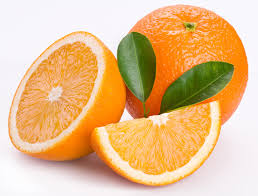 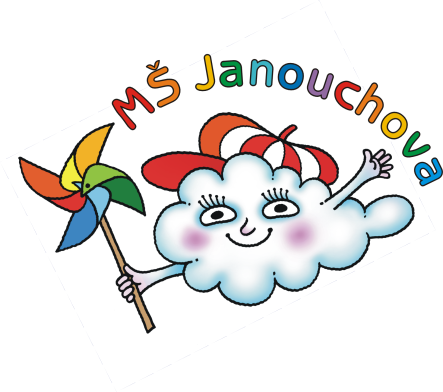 JÍDELNÍ LÍSTEKOD 14. 3. 2022 DO 18. 3. 2022STRAVA JE URČENA K OKAMŽITÉ SPOTŘEBĚ.ZMĚNA JÍDELNÍČKU JE VYHRAZENA.Pavla Maršálková			Helena Zímová		Šárka Ryšavávedoucí kuchařka			vedoucí kuchařka		vedoucí školní jídelnyjídelna Janouchova			jídelna ModletickáČerstvé ovoce, zelenina a bylinky jsou v jídelním lístku zvýrazněny modře.Dbáme na dodržování pitného režimu, po celý den je dětem nabízen mírně oslazený ovocný čaj a voda.PŘESNÍDÁVKAOBĚDSVAČINArybí pomazánka, chléb, pomeranč, čaj s citrónem(1,4)polévka z červené čočkyzelné flíčky, jablko, ovocný čaj(1)chléb, máslo, plátkový sýr, kedlubna, mléko(1,7)žitný chléb, tvarohová pomazánka s pažitkou, rajčátko, mléko(1,7)zeleninová polévka s bulguremkuřecí závitek plněný baby špenátem a mozzarelou, brambor, ovocný salát s kiwi, čaj(1,7,9)vanilkový termix, rohlík, hruška, ovocný čaj(1,7)obilné kuličky, banán, mléko(1,7)cuketová polévka s houstičkoumexický guláš, hrášková rýže, jablko, ovocný čaj(1,7)celozrnné pečivo, pomazánkové máslo, kapie, čaj, mléko(1,7)jablíčková pomazánka s mascarpone, večka, rozinky a sušené ovoce, mléko(1,7)zeleninová polévka s ovesnými vločkamilázeňské filé, bramborová kaše, rajský salát, ovocný čaj(1,3,7,9)chléb, sýrová pomazánka s mrkví, mandarinka, ovocný čaj(1,7)chléb, pomazánka z červené řepy, paprika, mléko(1,7)kapustová polévkavepřové maso na paprice, těstoviny, ovocný čaj(1,7)makovka, jablko,šípkový čaj(1)